Załącznik 1b. Oświadczenie studenta Uniwersytetu Opolskiego o zapoznaniu się z treścią Regulaminu organizacji praktyk w Uniwersytecie Opolskim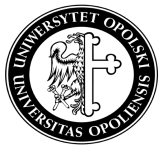 